Câu I: (2,0 điểm)Cho biểu thức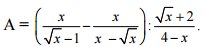 a) Tìm điều kiện của x để biểu thức A có nghĩa và rút gọn A.b) Tìm các giá trị của x để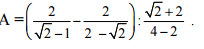 Câu II: (2,0 điểm) Cho phương trình: x² - (2m + 1)x + m² + 5m = 0.a) Giải phương trình với m = -2 .b) Tìm m để phương trình có hai nghiệm sao cho tích các nghiệm bằng 6.Câu III: (2,0 điểm) Một phòng họp có 2016 ghế và được chia thành các dãy có số ghế bằng nhau. Nếu bớt đi mỗi dãy 7 ghế và thêm 4 dãy thì số ghế trong phòng không thay đổi. Hỏi ban đầu số ghế trong phòng họp được chia thành bao nhiêu dãy?Câu IV: (3,5 điểm) Từ một điểm A nằm ngoài đường tròn (O;R) ta vẽ hai tiếp tuyến AB, AC với đường tròn (B, C là tiếp điểm) và một cát tuyến AMN (M nằm giữa A và N). Gọi I, K, P lần lượt là hình chiếu vuông góc của M xuống các cạnh AB, AC, BC. Gọi E là điểm chính giữa cung nhỏ BC.a) Chứng minh: AIMK là tứ giác nội tiếp đường tròn.b) Gọi H là trung điểm đoạn BC. Chứng minh: AM.AN = AH. AO.c) Chứng minh E là tâm đường tròn nội tiếp tam giác ABC.d) Xác định vị trí của cát tuyến AMN để (MI2 + MK2 + 2MP2) đạt giá trị nhỏ nhất.Câu V: (0.5 điểm) Giải phương trình: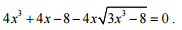 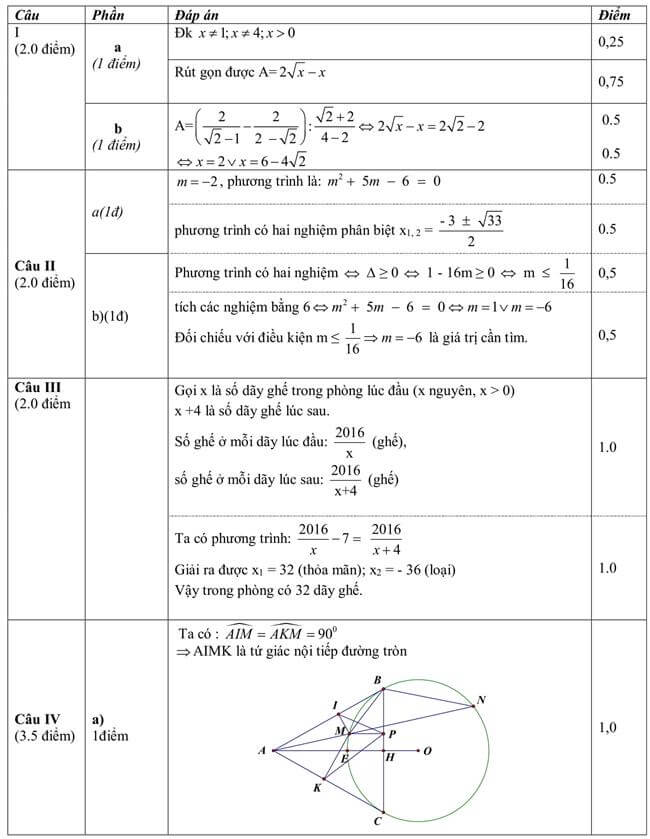 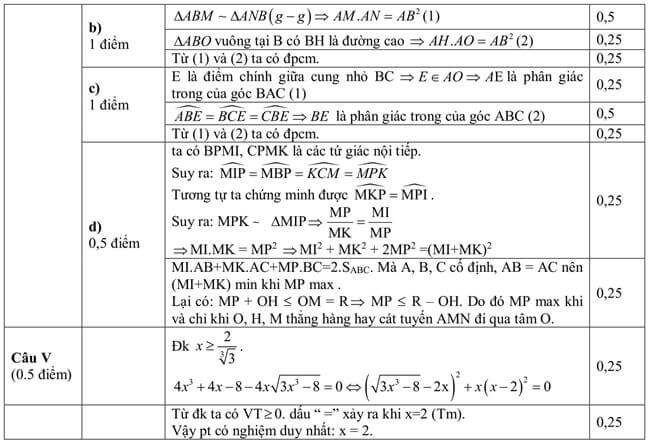 